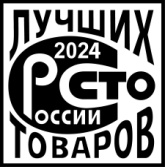 Всероссийский Конкурс Программы «100 лучших товаров России» 2024 г.В Новгородскую региональную комиссию по качеству (ФБУ «Тест-С.-Петербург»)Всероссийский Конкурс Программы «100 лучших товаров России» 2024 г.В Новгородскую региональную комиссию по качеству (ФБУ «Тест-С.-Петербург»)Всероссийский Конкурс Программы «100 лучших товаров России» 2024 г.В Новгородскую региональную комиссию по качеству (ФБУ «Тест-С.-Петербург»)Всероссийский Конкурс Программы «100 лучших товаров России» 2024 г.В Новгородскую региональную комиссию по качеству (ФБУ «Тест-С.-Петербург»)Всероссийский Конкурс Программы «100 лучших товаров России» 2024 г.В Новгородскую региональную комиссию по качеству (ФБУ «Тест-С.-Петербург»)Всероссийский Конкурс Программы «100 лучших товаров России» 2024 г.В Новгородскую региональную комиссию по качеству (ФБУ «Тест-С.-Петербург»)Всероссийский Конкурс Программы «100 лучших товаров России» 2024 г.В Новгородскую региональную комиссию по качеству (ФБУ «Тест-С.-Петербург»)Всероссийский Конкурс Программы «100 лучших товаров России» 2024 г.В Новгородскую региональную комиссию по качеству (ФБУ «Тест-С.-Петербург»)Всероссийский Конкурс Программы «100 лучших товаров России» 2024 г.В Новгородскую региональную комиссию по качеству (ФБУ «Тест-С.-Петербург»)Всероссийский Конкурс Программы «100 лучших товаров России» 2024 г.В Новгородскую региональную комиссию по качеству (ФБУ «Тест-С.-Петербург»)Всероссийский Конкурс Программы «100 лучших товаров России» 2024 г.В Новгородскую региональную комиссию по качеству (ФБУ «Тест-С.-Петербург»)Всероссийский Конкурс Программы «100 лучших товаров России» 2024 г.В Новгородскую региональную комиссию по качеству (ФБУ «Тест-С.-Петербург»)ЗАЯВКА ПРЕДПРИЯТИЯ НА УЧАСТИЕ В КОНКУРСЕ ЗАЯВКА ПРЕДПРИЯТИЯ НА УЧАСТИЕ В КОНКУРСЕ ЗАЯВКА ПРЕДПРИЯТИЯ НА УЧАСТИЕ В КОНКУРСЕ ЗАЯВКА ПРЕДПРИЯТИЯ НА УЧАСТИЕ В КОНКУРСЕ ЗАЯВКА ПРЕДПРИЯТИЯ НА УЧАСТИЕ В КОНКУРСЕ ЗАЯВКА ПРЕДПРИЯТИЯ НА УЧАСТИЕ В КОНКУРСЕ ЗАЯВКА ПРЕДПРИЯТИЯ НА УЧАСТИЕ В КОНКУРСЕ ЗАЯВКА ПРЕДПРИЯТИЯ НА УЧАСТИЕ В КОНКУРСЕ ЗАЯВКА ПРЕДПРИЯТИЯ НА УЧАСТИЕ В КОНКУРСЕ ЗАЯВКА ПРЕДПРИЯТИЯ НА УЧАСТИЕ В КОНКУРСЕ ЗАЯВКА ПРЕДПРИЯТИЯ НА УЧАСТИЕ В КОНКУРСЕ ЗАЯВКА ПРЕДПРИЯТИЯ НА УЧАСТИЕ В КОНКУРСЕ 1. Заявитель _____________________________________________________________________1. Заявитель _____________________________________________________________________1. Заявитель _____________________________________________________________________1. Заявитель _____________________________________________________________________1. Заявитель _____________________________________________________________________1. Заявитель _____________________________________________________________________1. Заявитель _____________________________________________________________________1. Заявитель _____________________________________________________________________1. Заявитель _____________________________________________________________________1. Заявитель _____________________________________________________________________1. Заявитель _____________________________________________________________________1. Заявитель _____________________________________________________________________                                 Полное наименование предприятия (организации) и наименование для совершения финансовых операций                                 Полное наименование предприятия (организации) и наименование для совершения финансовых операций                                 Полное наименование предприятия (организации) и наименование для совершения финансовых операций                                 Полное наименование предприятия (организации) и наименование для совершения финансовых операций                                 Полное наименование предприятия (организации) и наименование для совершения финансовых операций                                 Полное наименование предприятия (организации) и наименование для совершения финансовых операций                                 Полное наименование предприятия (организации) и наименование для совершения финансовых операций                                 Полное наименование предприятия (организации) и наименование для совершения финансовых операций                                 Полное наименование предприятия (организации) и наименование для совершения финансовых операций                                 Полное наименование предприятия (организации) и наименование для совершения финансовых операций                                 Полное наименование предприятия (организации) и наименование для совершения финансовых операций                                 Полное наименование предприятия (организации) и наименование для совершения финансовых операцийЮридический адрес:Юридический адрес:Юридический адрес:Юридический адрес:Юридический адрес:Юридический адрес:Юридический адрес:Юридический адрес:Юридический адрес:Юридический адрес:Юридический адрес:________________________________________________________________________________  ________________________________________________________________________________  ________________________________________________________________________________  ________________________________________________________________________________  ________________________________________________________________________________  ________________________________________________________________________________  ________________________________________________________________________________  ________________________________________________________________________________  ________________________________________________________________________________  ________________________________________________________________________________  ________________________________________________________________________________  ИНН: ОКПО:ОКПО:КПП:2. Наименование (тип, вид, марка) заявляемой продукции/услуги:2. Наименование (тип, вид, марка) заявляемой продукции/услуги:2. Наименование (тип, вид, марка) заявляемой продукции/услуги:2. Наименование (тип, вид, марка) заявляемой продукции/услуги:2. Наименование (тип, вид, марка) заявляемой продукции/услуги:2. Наименование (тип, вид, марка) заявляемой продукции/услуги:2. Наименование (тип, вид, марка) заявляемой продукции/услуги:2. Наименование (тип, вид, марка) заявляемой продукции/услуги:2. Наименование (тип, вид, марка) заявляемой продукции/услуги:2. Наименование (тип, вид, марка) заявляемой продукции/услуги:2. Наименование (тип, вид, марка) заявляемой продукции/услуги:Отметить знаком «+» принадлежность заявленной продукции/услуги к одной из следующих номинаций:Отметить знаком «+» принадлежность заявленной продукции/услуги к одной из следующих номинаций:Отметить знаком «+» принадлежность заявленной продукции/услуги к одной из следующих номинаций:Отметить знаком «+» принадлежность заявленной продукции/услуги к одной из следующих номинаций:Отметить знаком «+» принадлежность заявленной продукции/услуги к одной из следующих номинаций:Отметить знаком «+» принадлежность заявленной продукции/услуги к одной из следующих номинаций:Отметить знаком «+» принадлежность заявленной продукции/услуги к одной из следующих номинаций:Отметить знаком «+» принадлежность заявленной продукции/услуги к одной из следующих номинаций:Отметить знаком «+» принадлежность заявленной продукции/услуги к одной из следующих номинаций:Отметить знаком «+» принадлежность заявленной продукции/услуги к одной из следующих номинаций:Отметить знаком «+» принадлежность заявленной продукции/услуги к одной из следующих номинаций:1. Продовольственные товары1. Продовольственные товары1. Продовольственные товары1. Продовольственные товары1. Продовольственные товары1. Продовольственные товары1. Продовольственные товары1. Продовольственные товары1. Продовольственные товары1. Продовольственные товары2. Промышленные товары для населения2. Промышленные товары для населения2. Промышленные товары для населения2. Промышленные товары для населения2. Промышленные товары для населения2. Промышленные товары для населения2. Промышленные товары для населения2. Промышленные товары для населения2. Промышленные товары для населения2. Промышленные товары для населения3. Продукция производственно-технического назначения3. Продукция производственно-технического назначения3. Продукция производственно-технического назначения3. Продукция производственно-технического назначения3. Продукция производственно-технического назначения3. Продукция производственно-технического назначения3. Продукция производственно-технического назначения3. Продукция производственно-технического назначения3. Продукция производственно-технического назначения3. Продукция производственно-технического назначения4. Изделия народных и художественных промыслов4. Изделия народных и художественных промыслов4. Изделия народных и художественных промыслов4. Изделия народных и художественных промыслов4. Изделия народных и художественных промыслов4. Изделия народных и художественных промыслов4. Изделия народных и художественных промыслов4. Изделия народных и художественных промыслов4. Изделия народных и художественных промыслов4. Изделия народных и художественных промыслов5. Услуги для населения5. Услуги для населения5. Услуги для населения5. Услуги для населения5. Услуги для населения5. Услуги для населения5. Услуги для населения5. Услуги для населения5. Услуги для населения5. Услуги для населения6. Услуги производственно-технического назначения6. Услуги производственно-технического назначения6. Услуги производственно-технического назначения6. Услуги производственно-технического назначения6. Услуги производственно-технического назначения6. Услуги производственно-технического назначения6. Услуги производственно-технического назначения6. Услуги производственно-технического назначения6. Услуги производственно-технического назначения6. Услуги производственно-технического назначения3. Высшее должностное лицо3. Высшее должностное лицо3. Высшее должностное лицо3. Высшее должностное лицо3. Высшее должностное лицо3. Высшее должностное лицо3. Высшее должностное лицо3. Высшее должностное лицо3. Высшее должностное лицо3. Высшее должностное лицо3. Высшее должностное лицоФамилия, имя, отчествоФамилия, имя, отчествоФамилия, имя, отчествоФамилия, имя, отчествоФамилия, имя, отчествоФамилия, имя, отчествоФамилия, имя, отчествоФамилия, имя, отчествоФамилия, имя, отчествоФамилия, имя, отчествоФамилия, имя, отчествоДолжностьДолжностьДолжностьДолжностьДолжностьДолжностьДолжностьДолжностьДолжностьДолжностьДолжностьПочтовый адрес(для отправки финансовых документов):Почтовый адрес(для отправки финансовых документов):Почтовый адрес(для отправки финансовых документов):Почтовый адрес(для отправки финансовых документов):Почтовый адрес(для отправки финансовых документов):Почтовый адрес(для отправки финансовых документов):Почтовый адрес(для отправки финансовых документов):Почтовый адрес(для отправки финансовых документов):Почтовый адрес(для отправки финансовых документов):Почтовый адрес(для отправки финансовых документов):Почтовый адрес(для отправки финансовых документов):Телефон:Телефон:Телефон:Телефон:E-mail:E-mail:E-mail:E-mail:E-mail:E-mail:E-mail:4. Контактное лицо4. Контактное лицо4. Контактное лицо4. Контактное лицо4. Контактное лицо4. Контактное лицо4. Контактное лицо4. Контактное лицо4. Контактное лицо4. Контактное лицо4. Контактное лицоФамилия, имя, отчествоФамилия, имя, отчествоФамилия, имя, отчествоФамилия, имя, отчествоФамилия, имя, отчествоФамилия, имя, отчествоФамилия, имя, отчествоФамилия, имя, отчествоФамилия, имя, отчествоФамилия, имя, отчествоФамилия, имя, отчествоДолжностьДолжностьДолжностьДолжностьДолжностьДолжностьДолжностьДолжностьДолжностьДолжностьДолжностьТелефон:Телефон:Телефон:Телефон:E-mail:E-mail:E-mail:E-mail:E-mail:E-mail:E-mail:Руководство предприятия (организации) ознакомлено с Регламентом и другими нормативно-методическими документами Конкурса, порядком финансирования и согласно с условиями участия в Программе «100 лучших товаров России». «___» _____________ 2024 годаРуководство предприятия (организации) ознакомлено с Регламентом и другими нормативно-методическими документами Конкурса, порядком финансирования и согласно с условиями участия в Программе «100 лучших товаров России». «___» _____________ 2024 годаРуководство предприятия (организации) ознакомлено с Регламентом и другими нормативно-методическими документами Конкурса, порядком финансирования и согласно с условиями участия в Программе «100 лучших товаров России». «___» _____________ 2024 годаРуководство предприятия (организации) ознакомлено с Регламентом и другими нормативно-методическими документами Конкурса, порядком финансирования и согласно с условиями участия в Программе «100 лучших товаров России». «___» _____________ 2024 годаРуководство предприятия (организации) ознакомлено с Регламентом и другими нормативно-методическими документами Конкурса, порядком финансирования и согласно с условиями участия в Программе «100 лучших товаров России». «___» _____________ 2024 годаРуководство предприятия (организации) ознакомлено с Регламентом и другими нормативно-методическими документами Конкурса, порядком финансирования и согласно с условиями участия в Программе «100 лучших товаров России». «___» _____________ 2024 годаРуководство предприятия (организации) ознакомлено с Регламентом и другими нормативно-методическими документами Конкурса, порядком финансирования и согласно с условиями участия в Программе «100 лучших товаров России». «___» _____________ 2024 годаРуководство предприятия (организации) ознакомлено с Регламентом и другими нормативно-методическими документами Конкурса, порядком финансирования и согласно с условиями участия в Программе «100 лучших товаров России». «___» _____________ 2024 годаРуководство предприятия (организации) ознакомлено с Регламентом и другими нормативно-методическими документами Конкурса, порядком финансирования и согласно с условиями участия в Программе «100 лучших товаров России». «___» _____________ 2024 годаРуководство предприятия (организации) ознакомлено с Регламентом и другими нормативно-методическими документами Конкурса, порядком финансирования и согласно с условиями участия в Программе «100 лучших товаров России». «___» _____________ 2024 годаРуководство предприятия (организации) ознакомлено с Регламентом и другими нормативно-методическими документами Конкурса, порядком финансирования и согласно с условиями участия в Программе «100 лучших товаров России». «___» _____________ 2024 годаРуководство предприятия (организации) ознакомлено с Регламентом и другими нормативно-методическими документами Конкурса, порядком финансирования и согласно с условиями участия в Программе «100 лучших товаров России». «___» _____________ 2024 годаРуководитель предприятияРуководитель предприятия________________________________________________________________________________________(подпись)(подпись)(подпись)(подпись)(Ф.И.О.)(Ф.И.О.)(Ф.И.О.)(Ф.И.О.)М.П.М.П.М.П.М.П.(нижерасположенные позиции заполняются уполномоченным лицом региональной комиссии Конкурса):(нижерасположенные позиции заполняются уполномоченным лицом региональной комиссии Конкурса):(нижерасположенные позиции заполняются уполномоченным лицом региональной комиссии Конкурса):(нижерасположенные позиции заполняются уполномоченным лицом региональной комиссии Конкурса):(нижерасположенные позиции заполняются уполномоченным лицом региональной комиссии Конкурса):(нижерасположенные позиции заполняются уполномоченным лицом региональной комиссии Конкурса):(нижерасположенные позиции заполняются уполномоченным лицом региональной комиссии Конкурса):(нижерасположенные позиции заполняются уполномоченным лицом региональной комиссии Конкурса):(нижерасположенные позиции заполняются уполномоченным лицом региональной комиссии Конкурса):Настоящая заявка зарегистрирована в региональной комиссии Конкурса под №:816Дата регистрации«___» _________________ 2024 г.«___» _________________ 2024 г.«___» _________________ 2024 г.«___» _________________ 2024 г.«___» _________________ 2024 г.«___» _________________ 2024 г.«___» _________________ 2024 г.